О назначении публичных слушаний по проекту постановления администрации Октябрьского района «О предоставлении разрешения на отклонение от предельных параметров разрешенного строительства, реконструкции объектов капитального строительства»           В соответствии со статьей 40 Градостроительного кодекса Российской Федерации, постановлением администрации городского поселения Октябрьское от 24.02.2016 № 157              «О порядке организации и проведения общественных обсуждений или публичных слушаний», в связи с заявлением правообладателя земельного участка Хизриева Майила Хизриевича:1. Назначить проведение публичных слушаний по проекту постановления администрации Октябрьского района «О предоставлении разрешения на отклонение                      от предельных параметров разрешенного строительства, реконструкции объектов капитального строительства» согласно приложению № 1.Срок проведения публичных слушаний с 26.08.2020 по 11.09.2020, итоговое собрание участников публичных слушаний провести 11.09.2020 года. Место проведения                                    – пгт. Октябрьское, ул. Калинина, 32, актовый зал. Время начала итогового собрания участников публичных слушаний – 17 часов 00 минут по местному времени.2. Определить местом размещения демонстрационных материалов - официальный сайт городского поселения Октябрьское раздел «ЖКХ, инфраструктура, среда проживания». Время ознакомления – круглосуточно.3. Опубликовать проект постановления администрации Октябрьского района                      «О предоставлении разрешения на отклонение от предельных параметров разрешенного строительства, реконструкции объектов капитального строительства».4. Утвердить состав организационного комитета по проведению публичных слушаний               по проекту  постановления администрации Октябрьского района «О предоставлении разрешения на отклонение от предельных параметров разрешенного строительства, реконструкции объектов капитального строительства» согласно приложению № 2.5. Настоящее постановление обнародовать в общедоступных местах, а также                            на официальном сайте городского поселения Октябрьское в сети «Интернет».6. Постановление вступает в силу после официального обнародования.7. Контроль за выполнением постановления оставляю за собой.Глава городского поселения Октябрьское                                                              В.В. Сенченков               Приложение № 2 к постановлению администрации городского поселения Октябрьское от «_25_» __08__2020 года № __174___СОСТАВорганизационного комитета по проведению публичных слушаний по проекту  постановления администрации Октябрьского района «О предоставлении разрешения на отклонение                        от предельных параметров разрешенного строительства, реконструкции объектов капитального строительства»Хайдукова Наталья Васильевна – председатель Совета депутатов городского поселения Октябрьское, председатель организационного комитета; Члены организационного комитета:  Перепечин Сергей Владимирович – заведующий организационно-правовым сектором администрации городского поселения Октябрьское;Менщикова Анастасия Александровна – главный специалист отдела имущественных, земельных отношений и благоустройства администрации городского поселения Октябрьское.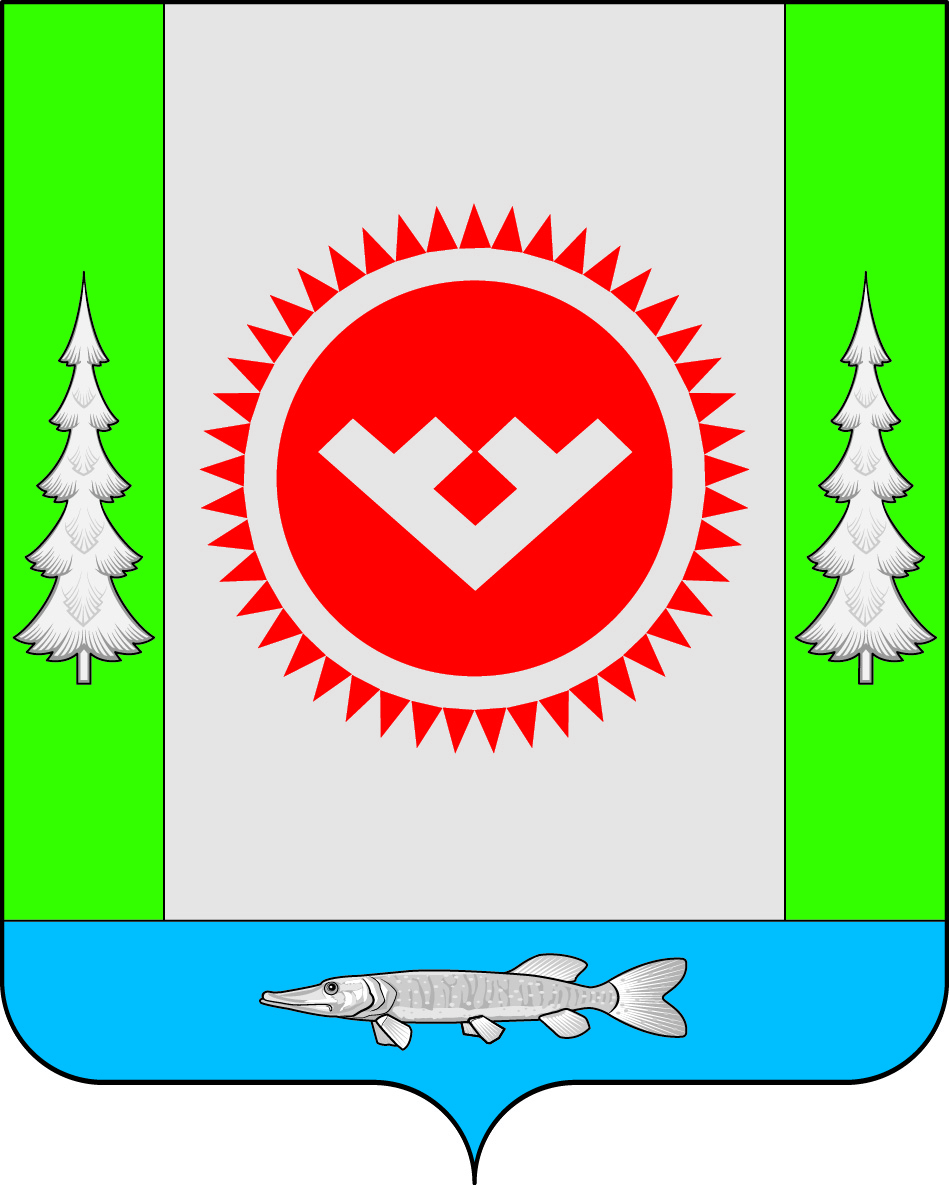 АДМИНИСТРАЦИЯГОРОДСКОГО ПОСЕЛЕНИЯ ОКТЯБРЬСКОЕОктябрьского районаХанты-Мансийского автономного округа - ЮгрыПОСТАНОВЛЕНИЕпгт. Октябрьское